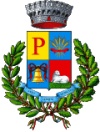 COMUNE DI PERDAXIUSPROVINCIA SUD SARDEGNAREGISTRO DEGLI ACCESSILinee guida ANAC FOIA (Del. 13.09.2016)Elenco delle richieste con cadenza semestrale in Amministrazione Trasparente(Altri contenuti/Accesso civico)Anno 2023-1° sem.AvvertenzaIl presente registro andrà pubblicato semestralmente nella apposita sezione di Amministrazione Trasparente del sito Comunale.Dunque non potrà contenere dati personali di alcuno, neanchè di chi ha presentanto l’istanza di accesso civico.Chi volesse conoscere il nome di chi ha posto ogni singola richiesta di accesso civico pubblicata nel registro, dovrà presentare apposita istanza a cui seguirà necessariamente l’avviso al/ai controinteressato/i  e verrà seguito il procedimento previsto dall’art. 5 comma 5 del D.Leg.vo 14.03.2013, n. 33. Questo registro va aggiornato ogni sei mesi e pubblicato in Amministrazione Trasparente (Altri contenuti/Accesso civico)*Indicare con le sole iniziali i nomi delle persone fisiche a tutela dei dati personali. Infatti il presente registro verrà pubblicato semestralmente nella apposita sezione di Amministrazione Trasparente del sito Comunale. Dunque non potrà contenere dati personali di alcuno, neanche di chi ha presentato l’itstanza di accesso civico. Chi volesse conoscere il nome di chi ha presentato ogni singola richiesta di accesso civico pubblicata nel registro, dovrà presentare apposita istanza a cui seguirà necessariamente l’avviso al controinteressato e il relativo procedimento previsto dall’art. 5 comma 5 del D.Lgs. 14.03.2013, n. 33.Tipo Di AccessoRiferimenti dell’IstanzaRiferimenti dell’IstanzaRiferimenti dell’IstanzaRiferimenti dell’IstanzaRiferimenti del provvedimento finaleRiferimenti del provvedimento finaleRiferimenti del provvedimento finalenoteProt.DataOggetto*Prot.DataDefinizioneX  CivicoX GeneralizzatoX DocumentaleX  CivicoX GeneralizzatoX Documentale138615/03/2023PROCEDURA APERTA PER LA CONCESSIONE DEL PUNTO DI RISTORO E DEL PARCO COMUNALE DI SAN LEONARDO. (CIG): 958300845F205614/04/2023|_| Irricevibile    (art.2 L.    241/1990)|X|Accoglimento     previa notifica     ai  controinteressati|_|Accoglimento        Semplice|_|Accoglimento     con    differimento o      limitazione|_|Accoglimento dopo      preavviso di rigetto|_|Accoglimento    previo preavviso     di rigettoX  CivicoX GeneralizzatoX DocumentaleX  CivicoX GeneralizzatoX Documentale174931/03/2023Sollecito accesso agli atti rif. PROCEDURA APERTA PER LA CONCESSIONE DEL PUNTO DI RISTORO E DEL PARCO COMUNALE DI SAN LEONARDO. (CIG): 958300845F205614/04/2023|_| Irricevibile    (art.2 L.    241/1990)|X|Accoglimento     previa notifica     ai  controinteressati|_|Accoglimento        Semplice|_|Accoglimento     con    differimento o      limitazione|_|Accoglimento    dopo preavviso    di rigetto|_|Accoglimento    previo preavviso     di rigettoX  CivicoX GeneralizzatoX DocumentaleX  CivicoX GeneralizzatoX Documentale177103/04/2023Sollecito accesso agli atti rif. PROCEDURA APERTA PER LA CONCESSIONE DEL PUNTO DI RISTORO E DEL PARCO COMUNALE DI SAN LEONARDO. (CIG): 958300845F205614/04/2023|_| Irricevibile    (art.2 L.    241/1990)|X_|Accoglimento     previa notifica     ai  controinteressati|_|Accoglimento        Semplice|_|Accoglimento     con    differimento o      limitazione|_|Accoglimento    dopo preavviso    di rigetto|_|Accoglimento    previo preavviso     di rigettoX  CivicoX GeneralizzatoX DocumentaleX  CivicoX GeneralizzatoX Documentale221926/04/2023Sollecito integrazione documentazione Procedura aperta per la concessione del punto ristoro e del parco comunale di San Leonardo205614/04/2023|_| Irricevibile    (art.2 L.    241/1990)|X_|Accoglimento     previa notifica     ai  controinteressati|_|Accoglimento        Semplice|_|Accoglimento     con    differimento o      limitazione|_|Accoglimento    dopo preavviso    di rigetto|_|Accoglimento    previo preavviso     di rigettoCivicoGeneralizzato DocumentaleCivicoGeneralizzato Documentale|_| Irricevibile    (art.2 L.    241/1990)|_|Accoglimento     previa notifica     ai  controinteressati|_|Accoglimento        Semplice|_|Accoglimento     con    differimento o      limitazione|_|Accoglimento    dopo preavviso    di rigetto|_|Accoglimento    previo preavviso     di rigettoCivico Generalizzato DocumentaleCivico Generalizzato Documentale|_| Irricevibile    (art.2 L.    241/1990)|_|Accoglimento     previa notifica     ai  controinteressati|_|Accoglimento        Semplice|_|Accoglimento     con    differimento o      limitazione|_|Accoglimento    dopo preavviso    di rigetto|_|Accoglimento    previo preavviso     di rigetto CivicoGeneralizzato  Documentale CivicoGeneralizzato  Documentale|_| Irricevibile    (art.2 L.    241/1990)|_|Accoglimento     previa notifica     ai  controinteressati|_|Accoglimento        Semplice|_|Accoglimento     con    differimento o      limitazione|_|Accoglimento    dopo preavviso    di rigetto|_|Accoglimento    previo preavviso     di rigettoCivicoGeneralizzato DocumentaleCivicoGeneralizzato Documentale|_| Irricevibile    (art.2 L.    241/1990)|_|Accoglimento     previa notifica     ai  controinteressati|_|Accoglimento        Semplice|_|Accoglimento     con    differimento o      limitazione|_|Accoglimento    dopo preavviso    di rigetto|_|Accoglimento    previo preavviso     di rigetto